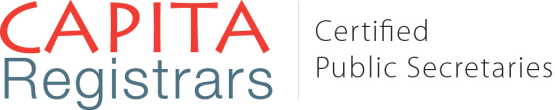 ChecklistClient DetailsDetails Fill in hereName of the SocietyList  of Members and Designation(Please note under the Kenyan Societies(Cap 108), a Society is required to Have a minimum of 10 Members)( or attach list) DesignationObjectives of the Society(state the main objects of the society)Our main objective is to create awareness by helping in formation of support groups and in doing advocacy.Details of officials of the SocietyOfficial 1Full Name(no initials)Postal addressOccupation Official 2 Name                                                              Postal addressOccupation Official 3Name                                                              Postal addressOccupation Registered office & address of the SocietyOsiligi building 3rd Floor,
Room 302, Ongata RongaiPostal addressOther MattersPayments PAYMENTS CAN BE DONE IN 2 INSTALMENTS. WE REQUIRE THAT AT LEAST HALF OF THE PAYMENTS ARE DONE BEFORE THE REGISTRATIONHow do you prefer to pay?Bank ChequeElectronic TransferMPESAAny other commentsNameEmailMobile phone Number